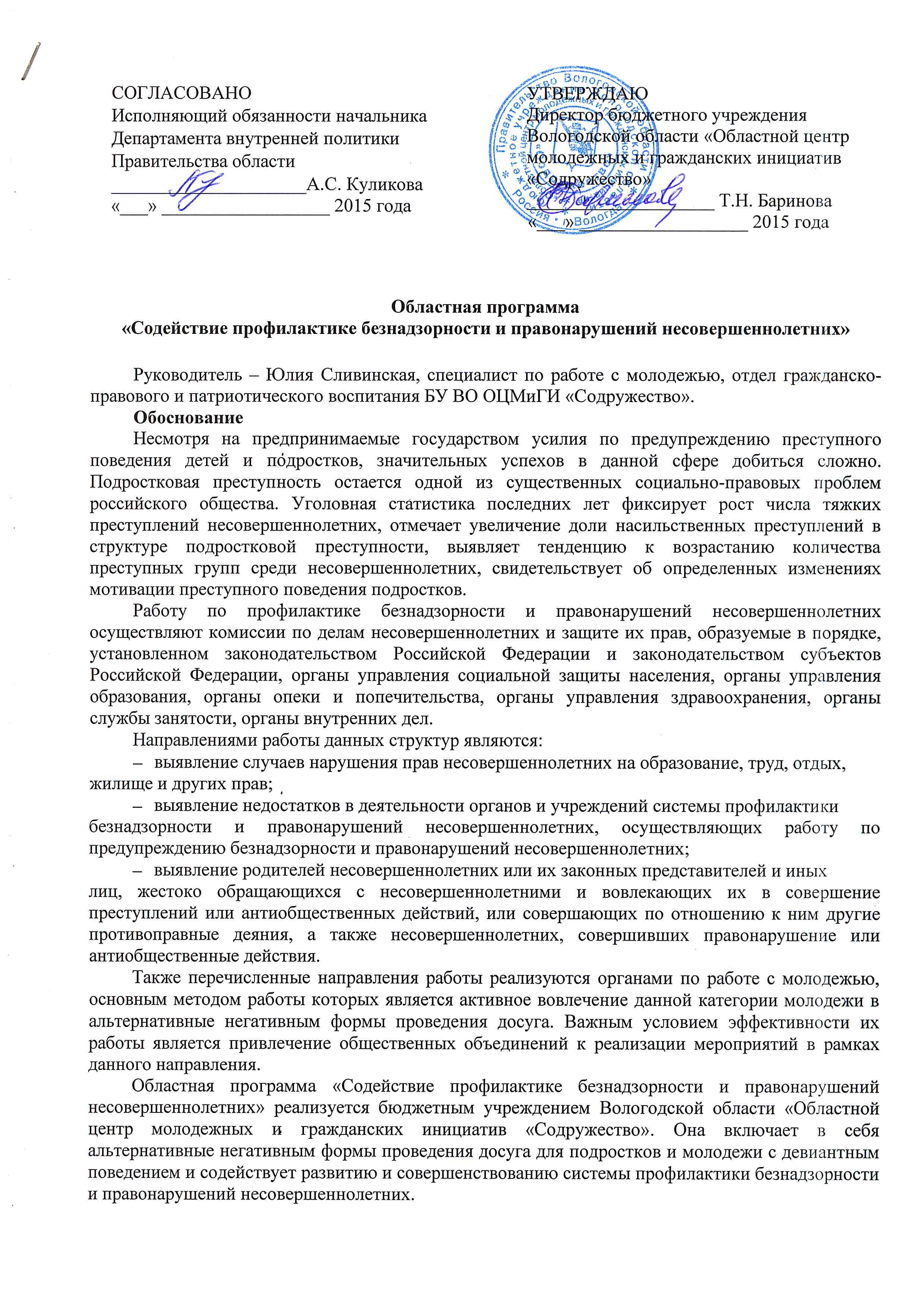 Цель и задачи программыЦель – содействие профилактике безнадзорности и правонарушений несовершеннолетних, проживающих на территории Вологодской области.Задачи:способствовать социализации подростков с девиантным поведением;способствовать формированию у несовершеннолетних позитивного отношения к службев армии;создать условия для формирования у участников знаний и умений по основам военнойслужбы и физической подготовке;приобщать участников программы к здоровому образу жизни.Учредители и организаторы программыУчредитель – бюджетное учреждение Вологодской области «Областной центр молодежных и гражданских инициатив «Содружество» при участии Департамента внутренней политики Правительства области.Организатор – бюджетное учреждение Вологодской области «Областной центр молодежных и гражданских инициатив «Содружество».Участники программы:подростки с девиантным поведением, в том числе состоящие на учете в комиссиях по деламнесовершеннолетних и защите их прав Вологодской области;органы, учреждения, общественные объединения, ведущие деятельность по профилактикебезнадзорности и правонарушений несовершеннолетних;обучающиеся образовательных организаций.Нормативно-правовая база1. Конституция РФ от 12 декабря 1993 года.2. Федеральный закон от 24.06.1999 № 120-ФЗ «Об основах системы профилактики безнадзорности и правонарушений несовершеннолетних».3. Федеральный закон от 24.071998 № 124-ФЗ «Об основных гарантиях прав ребенка в РФ».4. Конвенция ООН о правах ребенка от 20 ноября 1989 года.Механизмы реализации программы1. Организация взаимодействия БУ ВО ОЦМиГИ «Содружество» по данному направлению работы:с комиссиями по делам несовершеннолетних и защите их прав;органами местного самоуправления, курирующими работу образовательных организаций,учреждений дополнительного образования;отделениями военного комиссариата; воинскими частями, находящимися на территории муниципального района/городскогоокруга;образовательными организациями Министерства обороны РФ, Министерства внутреннихдел РФ, Министерства юстиции РФ;общественными объединениями, органами и учреждениями культуры, досуга, спорта итуризма;органами управления социальной защиты населения и учреждениями социальногообслуживания;органами опеки и попечительства;органами управления молодежной политики;органами управления здравоохранением и учреждениями здравоохранения;подразделениями по делам несовершеннолетних органов внутренних дел.Формы совместной работы: комиссии, координационный совет по отдельным направлениям программы, межведомственные мероприятия.2. Актуализация базы данных общественных объединений, ведущих работу по профилактике безнадзорности и правонарушений несовершеннолетних. Привлечение общественными объединениями несовершеннолетних, состоящих на учете в комиссии по делам несовершеннолетних и защите их прав к социально значимой деятельности.3. Разработка и реализация программ по профилактике безнадзорности и правонарушений несовершеннолетних на муниципальном уровне. При разработке программ рекомендуется учесть следующее:привлекать несовершеннолетних к подготовке, организации и участию в мероприятияхпрограмм и проектов, реализуемых на муниципальном уровне; проводить районные этапы проектов областной программы;проводить образовательные мероприятия для руководителей детских и молодежныхобщественных объединений, занимающихся данным направлением на муниципальном уровне;передать на аутсорсинг реализацию некоторых мероприятий (или отдельных направленийреализации мероприятий) программы общественным объединениям.4. Сбор методических материалов из опыта реализации в Вологодской области программ по профилактике безнадзорности и правонарушений несовершеннолетних.5. Информирование молодежи о мероприятиях программы через интернет-ресурсы (группы в социальной сети ВКонтакте: «Патриотика35» и «Областной центр «Содружество», а также молодежный портал Вологодской области upinfo.ru); взаимодействие со средствами массовой информации муниципального района/городского округа.6. Привлечение несовершеннолетних, состоящих на учете в комиссии по делам несовершеннолетних и защите их прав, к разработке, организации и проведению различных мероприятий в рамках муниципальных, областных и федеральных программ и проектов с целью их активной социализации.План реализации программы на 2015 годПРОЕКТЫВоенно-патриотические сборы для несовершеннолетнихс девиантным поведением «Неделя в армии»Цель – создание условий для социализации подростков с девиантным поведением.Сроки: май – август 2015 года.Участники – подростки с девиантным поведением и состоящие на учете в подразделениях по делам несовершеннолетних. Возраст участников – от 14 до 17 лет.СодержаниеОбластные сборы проходят в течение 5 дней. Занятия для участников проводятся в режиме, наиболее приближенном к воинской службе: жизнь в казарме, армейский распорядок дня, строевая подготовка, участие в стрельбах и т. п. Специалистам, ведущим деятельность по данному направлению в муниципальном районе/городском округе, предлагается провести подобное мероприятие, руководствуясь методическими материалами, предоставленными БУ ВО ОЦМиГИ «Содружество».Проект «Письмо тебе настоящему»Цель – профилактика правонарушений несовершеннолетних, состоящих на учете в комиссии по делам несовершеннолетних и защите их прав, путем их информирования о негативном опыте подростков, находящихся в специальных учебно-воспитательных учреждениях для обучающихся с девиантным (общественно опасным) поведением.Сроки: май – октябрь.Участники – несовершеннолетние, находящиеся в специальных учебно-воспитательных учреждениях для обучающихся с девиантным (общественно опасным) поведением и в центре временного содержания для несовершеннолетних правонарушителей органов внутренних дел.СодержаниеНесовершеннолетним, находящимся в специальных учебно-воспитательных учреждениях для обучающихся с девиантным (общественно опасным) поведением, предлагается написать письмо самому себе с предостережением от совершения проступка, который он считает самым худшим в своей жизни. Эта работа выполняется под обязательным наблюдением психолога, чтобы несовершеннолетний действительно осознал всю степень своей вины, постарался разобраться в причинах и последствиях проступка. Письма обрабатываются психологом и уже анонимными направляются руководителю программы. Письма оформляются в сборник сочинений и рассылаются в муниципальные районы/городские округа для ознакомления несовершеннолетними, состоящими на учете в комиссии по делам несовершеннолетних и защите их прав. Данный проект направлен на профилактику правонарушений в подростковой среде. Подростки, читая письма о судьбах их сверстников, уже получивших наказание за противоправные действия, могут всерьез задуматься о своей жизни и переосмыслить ее. Научно-практическая конференция по вопросам профилактики безнадзорности и правонарушений несовершеннолетнихЦель – обмен опытом работы специалистов сферы профилактики безнадзорности и правонарушений несовершеннолетних.Сроки: октябрь.Участники: органы и учреждения системы профилактики безнадзорности и правонарушенийнесовершеннолетних;общественные объединения, занимающиеся профилактикой безнадзорности иправонарушений несовершеннолетних;обучающиеся образовательных организаций.СодержаниеВ рамках конференции осуществляется обмен практическим опытом между специалистами сферы профилактики безнадзорности и правонарушений несовершеннолетних, а также их выступления по различным темам в рамках данного направления работы.Материалы конференции включаются в методическое пособие для работы органов и учреждений системы профилактики безнадзорности и правонарушений несовершеннолетних.№ п/пНазвание мероприятияСроки проведенияИздание и распространение методических материалов по итогам конференции по вопросам профилактики безнадзорности и правонарушений несовершеннолетних 2014 годаМартВоенно-патриотические сборы «Неделя в армии» (районные и областные сборы)Май – август Проект «Письмо тебе настоящему»Май – октябрьНаучно-практическая конференция по вопросам профилактики безнадзорности и правонарушений несовершеннолетних ОктябрьИздание и распространение сборника «Письмо тебе настоящему».Ноябрь – декабрьОбразовательный курс по теме «Методика работы с несовершеннолетними с девиантным поведением» в рамках областного слета волонтерского актива Вологодской областиДекабрь Актуализация базы данных об общественных объединениях, которые имеют возможность заниматься профилактикой правонарушений среди несовершеннолетних или организовать их досуговую деятельность, и направление во все субъекты профилактики безнадзорности и правонарушений несовершеннолетних1 раз в полгодаРазработка и реализация совместного плана работы с субъектами профилактики безнадзорности и правонарушений несовершеннолетнихВ течение годаВключение в образовательные блоки областных проектов БУ ВО ОЦМиГИ «Содружество» тем по профилактике безнадзорности и правонарушений несовершеннолетних, участие несовершеннолетних с девиантным поведением в областных мероприятиях (конкурсы «Права потребителя», «История российской государственности», «Государственные символы. История и современность» и др.), организация встреч несовершеннолетних с ветеранами в рамках реализации проекта «Наша общая Победа», включение в состав команд-участников игры «Зарница» и сборов-соревнований «Осень» В течение годаРабота над сборником «Из опыта реализации программы» за 2015–2016 годыВ течение года